        SPOLEK PROKOP PŘÍBRAM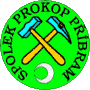             Nádvoří Msgr. Korejse 155, Příbram VI, 261 01            Tel. 734 135 755, www.spolek-prokop-pb.cz	           Email: spolekprokop@email.czHornický Mikuláš 2022Pokyny pro objednavatele – organizace:1. Mikulášská nadílka v areálu dolu Marie v Příbrami na Březových Horách se koná v době od 28. listopadu 2014 do 6. prosince 2022 /pokud budou plánované termíny obsazeny, budou  rozšířeny ještě o další dny. Objednávky představení na rok 2022 se přijímají od 1. září 2022, a to písemně, telefonicky nebo e-mailem. Představení je koncipováno zejména pro starší děti mateřských školek a 1. až 4. třídu základních škol (od 5 do 10 let) a pro děti od 5 let za doprovodu rodičů. Minimální věk dětí je nutné dodržovat vzhledem prostředí, ve kterém se představení odehrává.2. Vstupné  činí v pracovní dny 150,- Kč  za osobu  (dítě, popř. doprovázející rodič),  v sobotu a v neděli 200,- Kč, 5.12.2022 250,- za osobu (pedagogický dozor vstupné neplatí), vstupné je možné uhradit v hotovosti před začátkem představení nebo na základě vystavené faktury.3. Areál dolu Marie, resp. nádvoří Msgre. Korejse se nachází v Příbrami v městské části Březové Hory. Příjezd od Prahy je nejlepší ze silnice Příbram – Plzeň, kde přibližně sto  metrů po přejezdu náměstí na Březových Horách se nachází obchod Břenda u kterého se odbočí doleva. Tato odbočka vás přivede až k areálu dolu Marie.4. Mikulášská nadílka se skládá ze dvou částí. Nejprve návštěvníci navštíví za doprovodu průvodce svíčkami nasvícenou Mariánskou štolu, kde se setkají s bájným vládcem podzemí  Permonem, s jeho pomocníky skřítky – permoníky a hlavně s čerty v čele s jejich panovníkem Luciferem. Po té se účastníci navracejí nasvícenou štolou a přecházejí do hlavní šachetní budovy, kde je v patře očekává strážce nebeských bran svatý Petr, andělé a samozřejmě hlavně svatý Mikuláš. Délka jednoho představení činí přibližně 1 hodinu.5. Protože část představení se odehrává v podzemních prostorech, je třeba návštěvníky na tuto okolnost upozornit a zvolit z tohoto důvodu vhodné teplé oblečení a pevnou obuv. Ve štole je teplota přibližně 7 stupňů Celsia, ale v šachetní budově, kde se odehrává druhá část představení je teplota blízká teplotě venkovní. Při návštěvě je nutné počítat také s tím, že může dojít vzhledem k prostředí a charakteru představení k zašpinění oděvu.6. Použití fotoaparátů, videokamer apod. je možné, ale jen na vlastní nebezpečí.7. Po příjezdu se účastníci shromáždí ve spolkové místnosti – ,,objekt expozice důlní katastrpofy“, kde vyčkají příchodu průvodce. Počet návštěvníků činí max. 25 osob včetně doprovodu na 1 představení (1 autobusový zájezd = zpravidla 2 představení). Při větší skupině nad 25 lidí (autobusový zájezd, resp. 2 představení) je potřeba předem rozdělit skupinu na 2 části.8. Vedoucí zájezdu před zahájením představení předá v kanceláři spolku v hlavní šachetní budově dárky pro děti, které si sám zajišťuje, pokud bude přivezeno dárků více než bude dětí v dané skupině, vedoucí zájezdu si zbylé dárky odveze zpět. Doporučujeme volit pro organizované skupiny jednotné dárky, např. adventní kalendáře. Nejpozději spolu s dárky je nutné předat jmenný seznam dětí, které se představení zúčastní (seznamy pište, prosím, VELKÝM PÍSMEM). Seznam by měl obsahovat i charakteristiku jednotlivých dětí. Jedná se hlavně o vyjmenování dobrých skutků dětí (např. Maruška Nováková se dobře stará o svého pejska, Honzík Záruba pomáhá nemocné babičce) a také špatných skutků (např. Víťa Hochel se pere s mladším bratříčkem, Hanička Šímová si neuklízí hračky). Spolek Prokop Příbram doporučuje odeslat předem informace o návštěvnících (poštovní zásilka, E-mail), aby mohly být zařazeny do průběhu představení, zejména vybraní hříšníci do Pekla. Při zaslání informací nezapomeňte uvést název organizace, datum a čas představení.9. Jednotlivá představení se odehrávají v půlhodinových intervalech. Protože jednotlivé objednané skupiny na sebe navazují, je nutné dodržet objednaný čas, tj. dobu začátku představení, a proto doporučujeme příjezd do areálu Marie aspoň 15 minut před začátkem představení. Při nedodržení termínu začátku představení se objednavatel vystavuje nebezpečení, že představení bude přeloženo na jiný čas nebo nebude moci být vůbec odehráno!10. Pokud závažné okolnosti Vás donutí ke zrušení objednaného představení, je o této skutečnosti nutné okamžitě informovat Spolek Prokop Příbram, aby mohl být uvolněný termín nabídnut jiné organizaci. Okolnosti zrušení představení samozřejmě budou posuzovány při případné spolupráci v dalších letech.11. Pokud je představení zprostředkováno např. cestovními kancelářemi pro jednotlivé subjekty např. školky, školy, družiny, je bezpodmínečně nutné tyto subjekty seznámit s těmito pokyny!!!.V Příbrami dne 26.9.2022Předsednictvo Spolku Prokop Příbram